附件8主管部门操作手册登录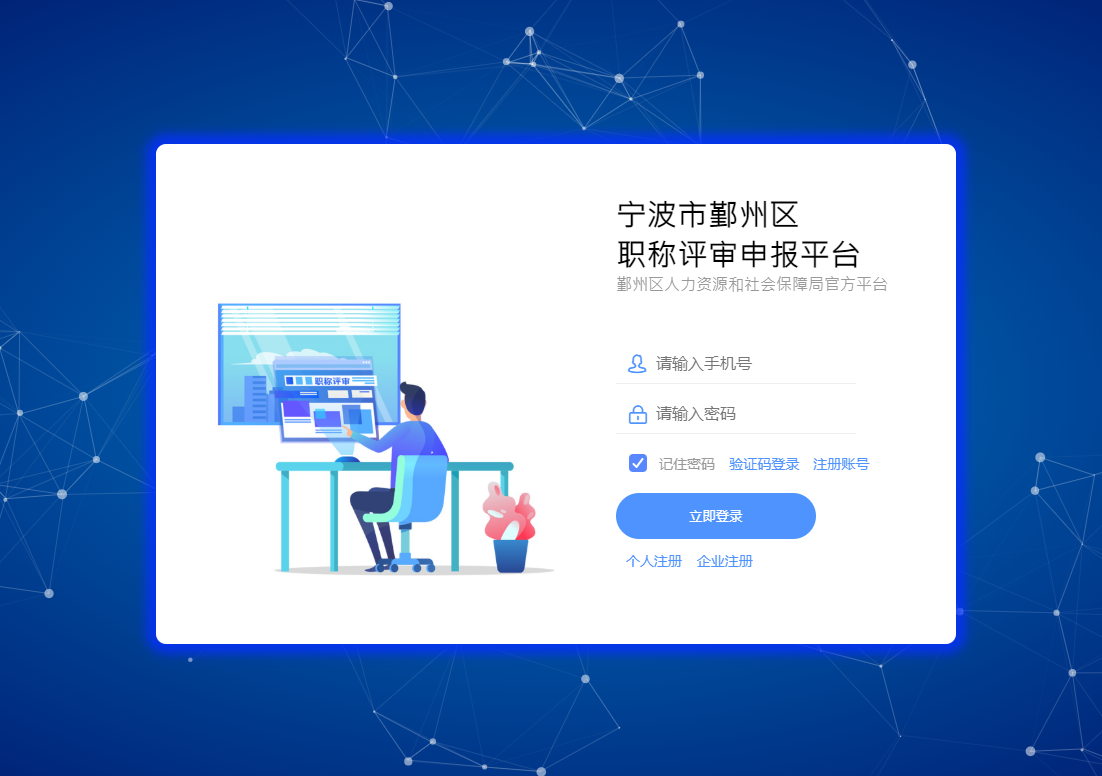 登录账号是由鄞州区人力资源和社会保障局统一分配登录网址：http://shenhe.nbyzzc.com/index.php?s=/public/login.html建议您使用谷歌浏览器访问系统，以便取得最佳浏览效果，谷歌浏览器下载地址：https://www.google.cn/chrome/申报管理登录后，点击左侧导航中“申报管理”，可以查看当前申报列表、未提交申报、申报项目列表以及新建申报项目；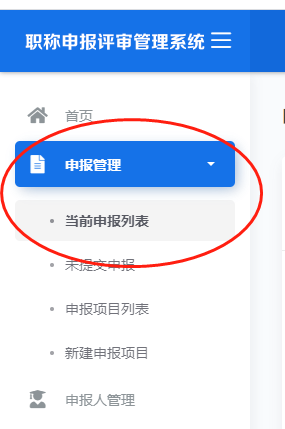 查看申报材料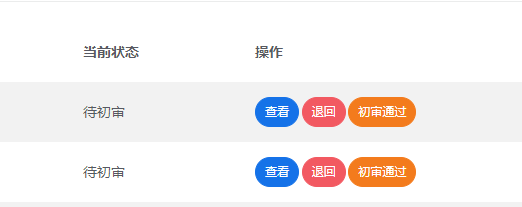 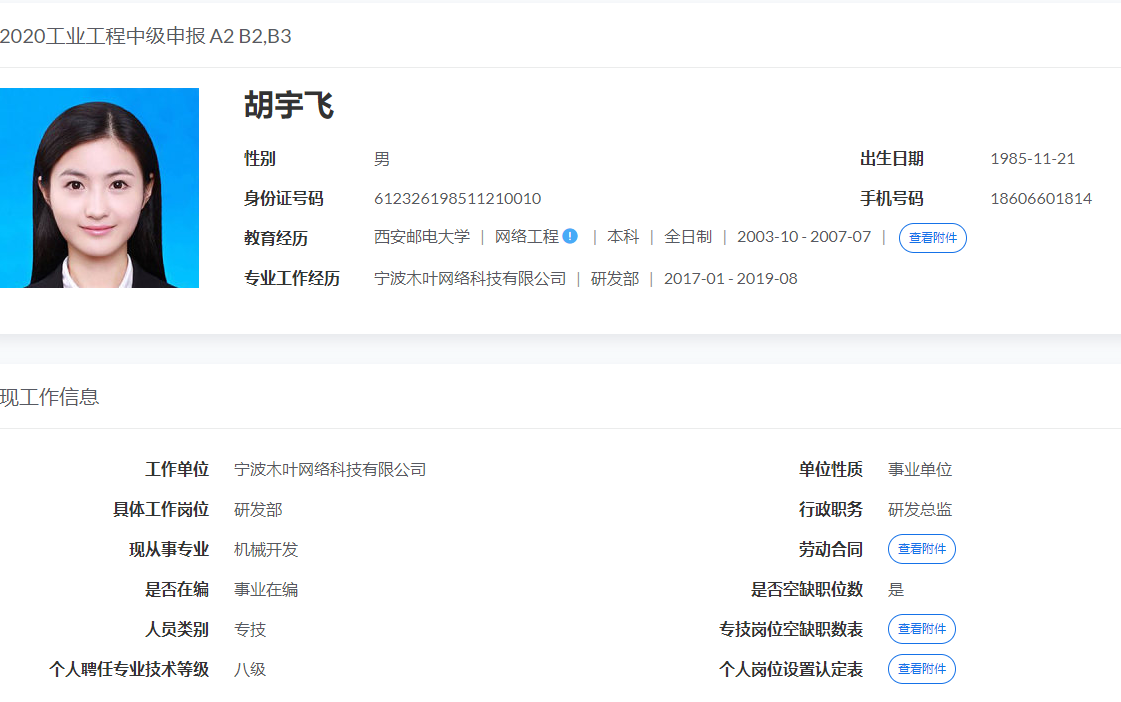 点击“查看”按钮，可以查看当前申报材料审核通过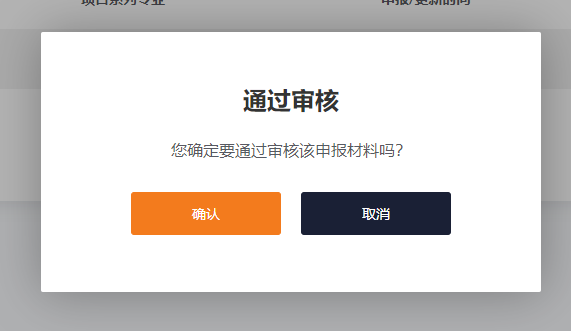 点击“初审通过”，可以通过审核提交至行业主管部门审核退回修改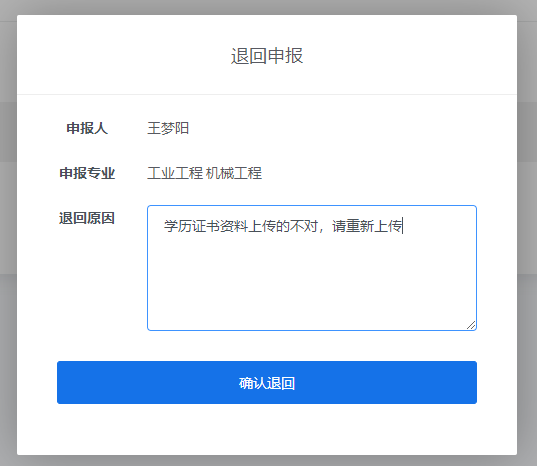 如果审核未通过，您可以点击“退回”并填写退回原因，要求申报人修改后重新提交。